Межрегиональная Акция по продвижению чтения «Читаем сказы Павла Петровича Бажова»Детский отдел МКУК «Центральная библиотека городского поселения г. Поворино» принял участие в  Межрегиональной Акции по продвижению чтения «Читаем сказы Павла Петровича Бажова».			Организатор акции - Центральная детская библиотека имени П.П. Бажова Муниципального бюджетного учреждения культуры «Централизованная библиотечная система» города Каменска-Уральского.		26 января 2019 года библиотекарь читального зала Черкасова Е. А. организовала для активных читателей библиотеки сторисек «Чародей малахитовых былей».Сторисек – это интересный современный вариант такой традиционной библиотечной формы массовой работы, как «громкие чтения». Формат «сторисека» предполагает выбор какой-либо художественной книги для громкого чтения и подготовку комплекта методических материалов к этой книге. К произведениям П. П. Бажова  библиотекарь подготовила научно-популярную литературу: «Змеи», «Пещеры», «Сокровища», «Народы России», «Чудеса природы» и т.д.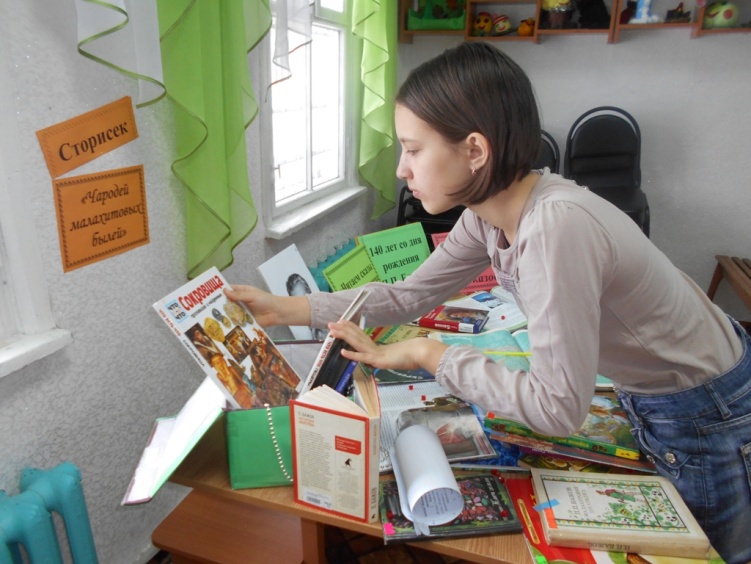 Дети узнали интересные факты из биографии П. П. Бажова, известного русского сказочника Уральской земли.  С огромным интересом  читатели изучали карту Урала и читали информацию об Уральских горах и народах, которые там проживают.									Потом библиотекарь читального зала Черкасова Е. А.  познакомила ребят с понятием «сказ», рассказала кто такой сказочник, а кто сказитель. 		Затем мальчишки и девчонки с огромным удовольствием читали сказы П. П. Бажова: «Медной горы хозяйка», «Малахитовая шкатулка», «Каменный цветок», «Серебряное копытце», «Огневушка-поскакушка»,  «Голубая змейка», «Про Великого Полоза», «Дорогое имечко»,  «Орлиное перо».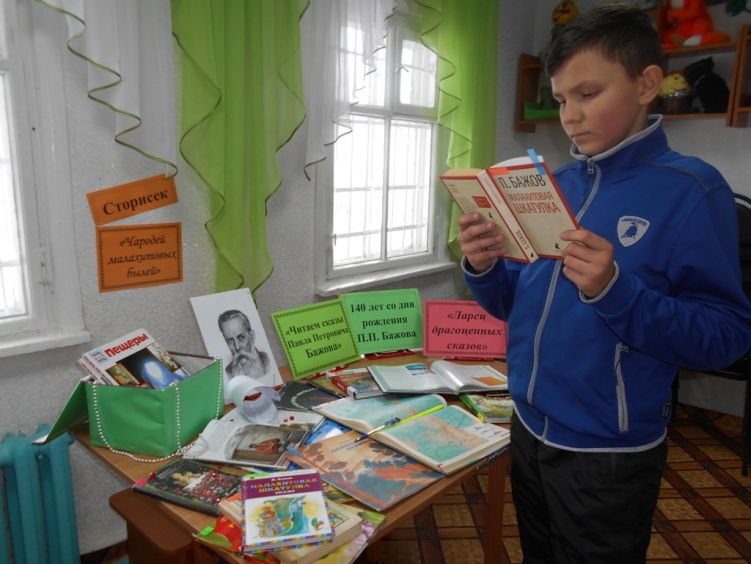 Ребята с огромным интересом  познакомились и с другими произведениями  Павла Петровича, приняв участие в выставке-игре «Малахитовая шкатулка сказов». Детям был предложен маршрутный лист и таинственный свиток, внутри которого юные путешественники нашли задания-вопросы, разделенные тематически на три пути: «В поисках минералов», «По следам таинственных героев» и «Уральская речь». Выбрав любой путь, участники игры смогли войти в увлекательный  мир сказов П.П. Бажова. Все свои ответы-находки дети записывали в свиток. Необходимые книги на экспозиции для удобства «путешественников» были помечены цветными стикерами.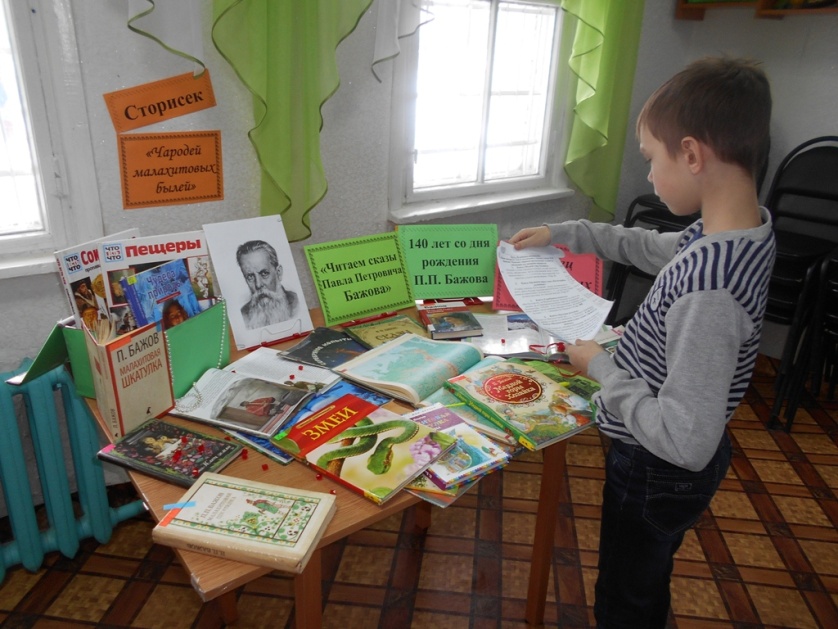 24 января в рамкахМежрегиональной Акции по продвижению чтения «Читаем сказы Павла Петровича Бажова» учащиеся 2  «А» класса  МБОУ «СОШ № 2» приняли активное участие  в литературном часе «По сказам дедушки Бажова» посвященном  140-летию со дня рождения писателя.Вместе с библиотекарем ребята совершили литературный круиз  по произведениям писателя: «Малахитовая шкатулка», «Серебряное копытце», «Голубая змейка», «Огневушка-поскакушка» и др.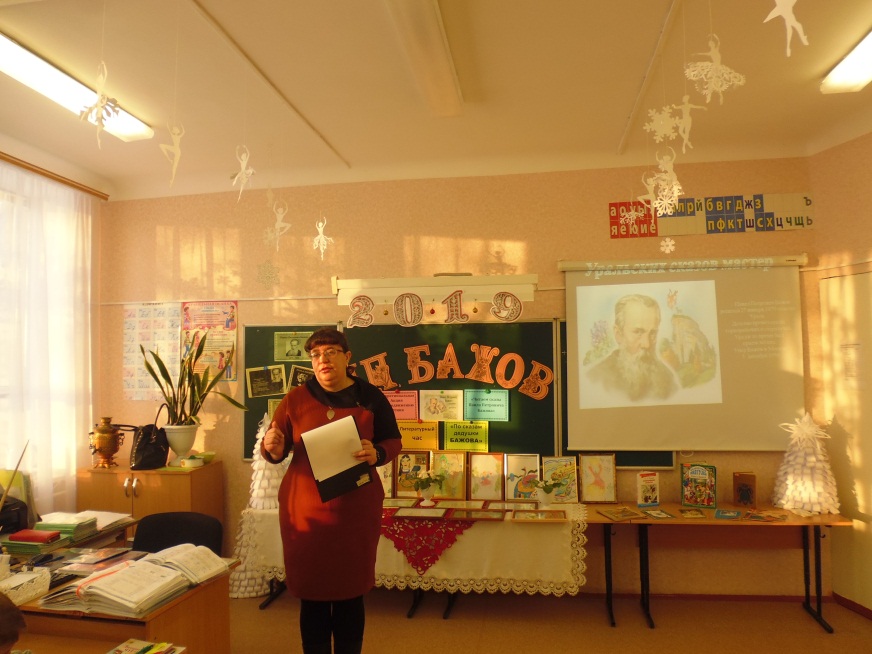  С большим интересом  дети  отгадывали загадки о камнях – самоцветах и о героях сказов, узнавали произведение  по   предложенным иллюстрациям,   отвечали на вопросы викторины, распутывали  клубок и наводили порядок в сказах Бажова, определяли, кому же  могут  принадлежать представленные вещи,  собирали рисунок ящерицы. 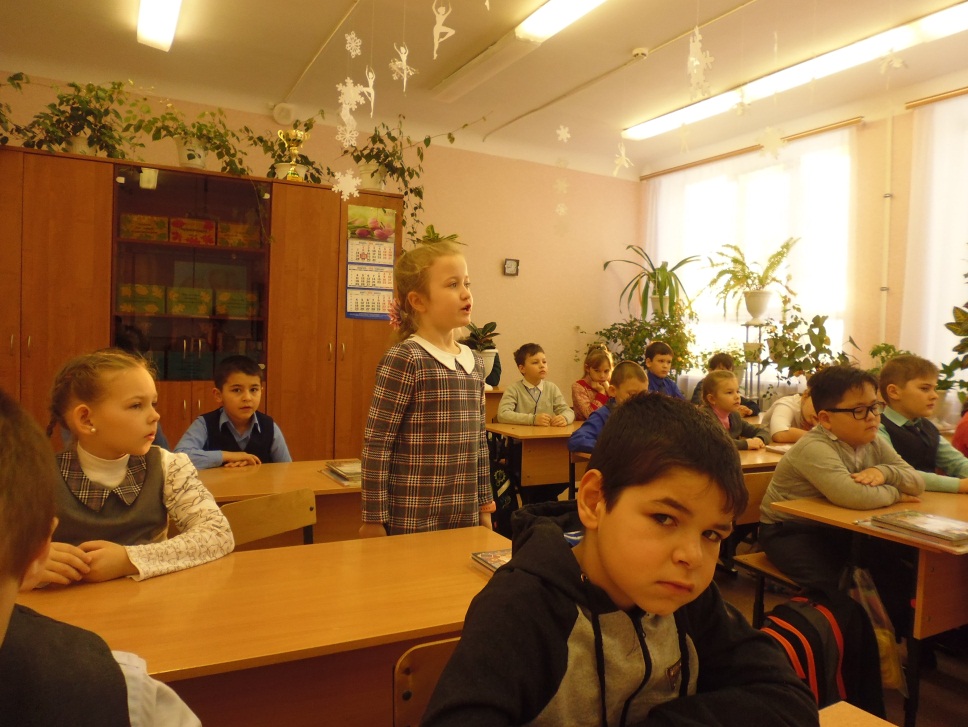 Мальчишки и девчонки заранее нарисовали иллюстрации к своим наиболее полюбившимся сказам и  оформили иллюстративную выставку. 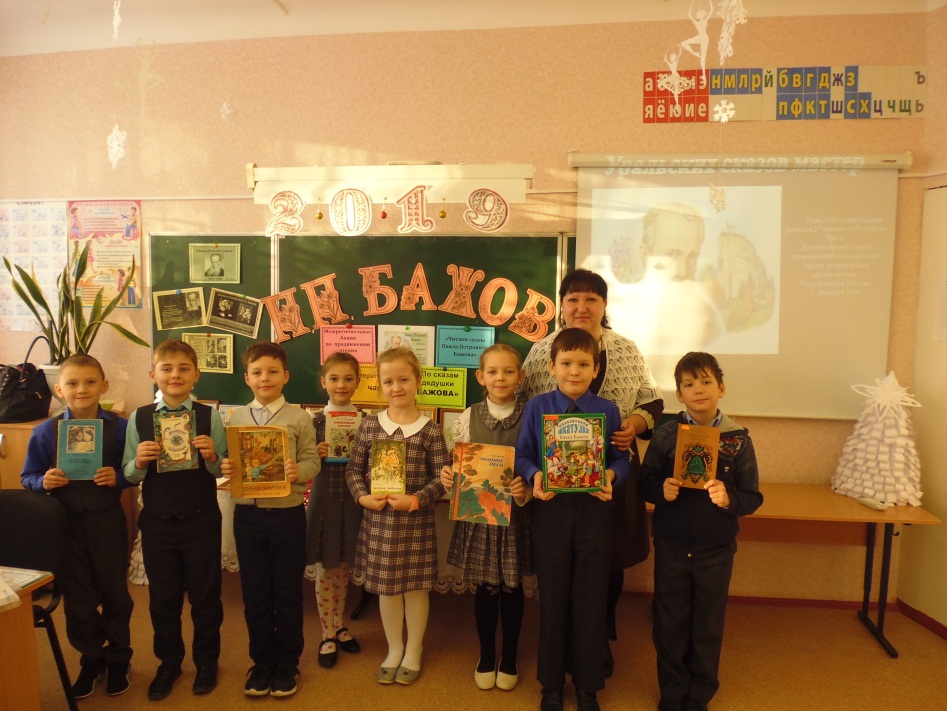 Во время мероприятия  посредством презентации второклассники познакомились с биографией  Павла Петровича.  Узнали о том, что   по сказам  Бажова поставлены спектакли, сняты кинофильм и мультфильмы,  а композиторы сочиняли музыку (балет и опера «Каменный цветок»). С удовольствием дети посмотрели и обсудили мультфильм «Серебряное копытце».Также в Детском отделе работала   книжная выставка «В малахитовой шкатулке красота Уральских гор», посвященная творчеству писателя. 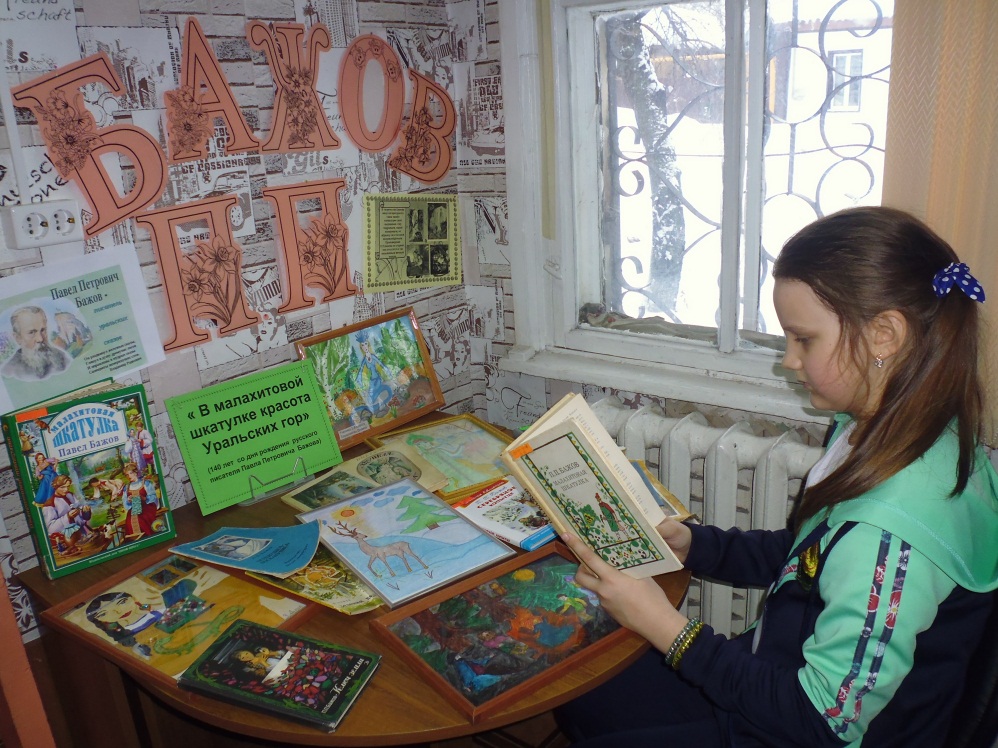 